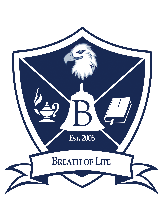 Breath of Life Preparatory AcademyTime Off Request FormName:      		Position:      		Date:      			Date(s)	-		# of Hours		-	CodeComments:      Manager Approval:      		Date:      HUMAN RESOURCES OFFICE:Date Recd:      			Time Req:  Approved	 Pending	 DeniedTime Remain: PTO      		Rec      Name:      			Date:      ACCOUNTING OFFICE:Processed by:      		Date:      